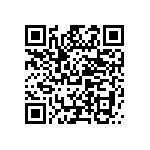 ФЕДЕРАЛЬНАЯ СЛУЖБА ПО НАДЗОРУ В СФЕРЕ СВЯЗИ,
ИНФОРМАЦИОННЫХ ТЕХНОЛОГИЙ И МАССОВЫХ
КОММУНИКАЦИЙВыпискаиз реестра лицензий в области связи по состоянию на Статус лицензии:Регистрационный номер лицензии:Дата предоставления лицензии:Полное и (в случае, если имеется) сокращенное наименование, в том числе фирменное наименование, и организационно-правовая форма юридического лица, адрес его места нахождения, государственный регистрационный номер записи о создании юридического лица:Адреса мест осуществления лицензируемого вида деятельности:Лицензируемый вид деятельности с указанием выполняемых работ, оказываемых услуг, составляющих лицензируемый вид деятельности:Номер и дата приказа (распоряжения) лицензирующего органа о предоставлении лицензии:Срок действия лицензии:Лицензионные требования лицензии № 186961 приведены в приложении, являющемся неотъемлемой частью выписки из реестра лицензий.Выписка носит информационный характер, после ее составления в реестр лицензий могли быть внесены изменения.Приложение к выписке из реестра лицензий в области связи Лицензионные требования лицензии 
№ 186961действующая186961“22” апреля 2021 г.Общество с ограниченной ответственностью "Рокет Телеком" (ООО "Рокет Телеком"), ОГРН: 1192375052385, адрес местонахождения: 350087, Краснодарский край, г. Краснодар, ул. Российская, д. 341/1, помещ. 18, 19Идентификационный номер налогоплательщика:2308267138Территория оказания услуг связи указана в приложении.Услуги связи по передаче данных, за исключением услуг связи по передаче данных для целей передачи голосовой информации№ 227-рчс от “25” мая 2021 г.с “22” апреля 2021 г. до “22” апреля 2026 г.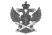 Документ подписан электронной подписью в системе электронного документооборота РоскомнадзораСВЕДЕНИЯ О СЕРТИФИКАТЕ ЭПСВЕДЕНИЯ О СЕРТИФИКАТЕ ЭПСертификатВладелецДействителен	1. Общество с ограниченной ответственностью “Рокет Телеком” (лицензиат) обязано соблюдать срок действия данной лицензии.	2. Лицензиат обязан начать оказание услуг связи в соответствии с данной лицензией не позднее 22.04.2023.	3. Лицензиат обязан оказывать услуги связи в соответствии с данной лицензией только на территории Кабардино-Балкарской Республики.	4. Лицензиат в соответствии с данной лицензией обязан обеспечить предоставление абоненту и (или) пользователю услугами связи*: 	а) доступа к сети связи лицензиата; 	б) соединений по сети передачи данных, за исключением соединений             для целей передачи голосовой информации; 	в) доступа к услугам передачи данных, оказываемым другими операторами связи, сети передачи данных которых взаимодействуют с сетью связи лицензиата.	5. Лицензиат обязан оказывать услуги связи в соответствии с правилами оказания услуг связи, утвержденными Правительством Российской Федерации.	6. Лицензиат обязан при оказании услуг связи соблюдать правила присоединения сетей электросвязи и их взаимодействия, утвержденные Правительством Российской Федерации, в случае присоединения сети связи лицензиата к сети связи общего пользования.	7. Данная лицензия предоставлена без проведения торгов                       (аукциона, конкурса). Лицензионные требования о выполнении лицензиатом обязательств, которые он принял при участии в торгах (аукционе, конкурсе)             на получение соответствующей лицензии не установлены.	8. При оказании услуг связи в соответствии с данной лицензией радиочастотный спектр не используется.	9. Лицензиат обязан иметь соответствующую установленным федеральным органом исполнительной власти в области связи нормативным требованиям к системам управления сетями связи систему управления своей сетью связи.	10. Лицензиат обязан реализовать устанавливаемые федеральным органом исполнительной власти в области связи по согласованию с уполномоченными государственными органами, осуществляющими оперативно-разыскную деятельность, требования к сетям и средствам связи для проведения оперативно-разыскных мероприятий, а также принимать меры по недопущению раскрытия организационных и тактических приемов проведения указанных мероприятий.	11. Лицензиат обязан реализовать требования, связанные                                      с устойчивостью, безопасностью и целостностью функционирования                          на территории Российской Федерации сети связи общего пользования,                        в том числе информационно-телекоммуникационной сети “Интернет”.	12. Лицензиат не является оператором универсального обслуживания. Лицензионные требования по оказанию универсальных услуг в соответствии             с договорами об условиях оказания универсальных услуг связи, заключенными с уполномоченным органом исполнительной власти не установлены.	13. Лицензиат обязан предоставлять сведения о базе расчета обязательных отчислений (неналоговых платежей) в резерв универсального обслуживания               в порядке и по форме, которые установлены федеральным органом исполнительной власти в области связи.______________	* Оказание услуг, предусмотренных настоящей лицензией, может сопровождаться предоставлением иных услуг, технологически неразрывно связанных с услугами связи по передаче данных, за исключением услуг связи  по передаче данных для целей передачи голосовой информации                                      и направленных на повышение их потребительской ценности, если для этого            не требуется отдельной лицензии.